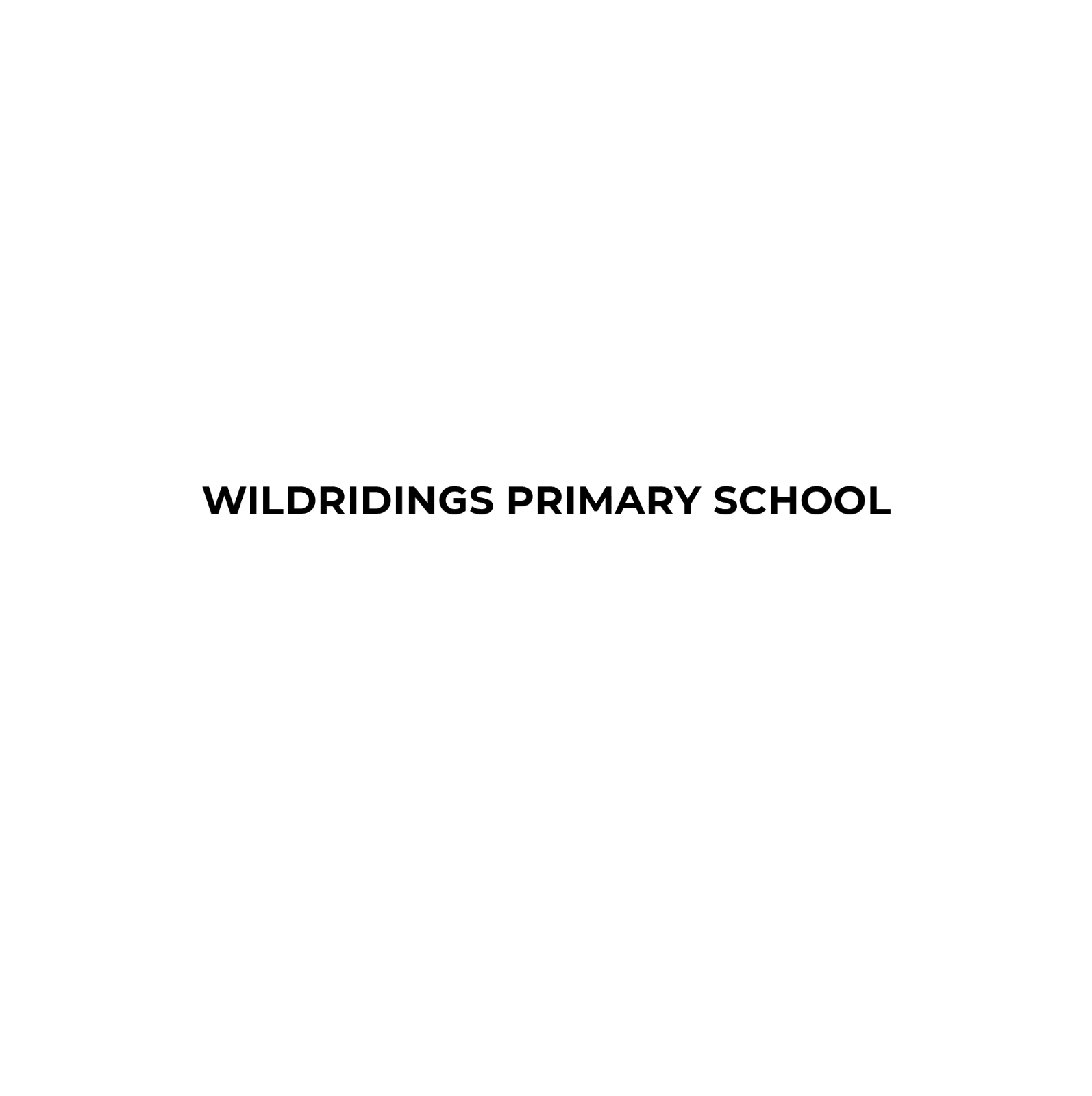 GeographyWe are developing our knowledge of the continents and identifying hot and cold areas of the world. We will also be gathering and recording data to answer questions on different habitats and locations.HistoryNot covered this term.HistoryNot covered this term.ScienceWe are comparing carnivores, herbivores and omnivores. We are learning how to identify a variety of common animals. We will be identifying and naming the different body parts.MathsWe are developing our knowledge of place value up to 10o, by comparing them using greater than and less than. We will also look at one more and one less. We will be introducing multiplication and division on a basic level.MathsWe are developing our knowledge of place value up to 10o, by comparing them using greater than and less than. We will also look at one more and one less. We will be introducing multiplication and division on a basic level.EnglishWe are looking at writing our own version of a familiar story, the tiger who came to tea.  We will also be looking at non-fiction texts and creating our own animal fact files. We will learn how to use plural suffixes in words.EnglishWe are looking at writing our own version of a familiar story, the tiger who came to tea.  We will also be looking at non-fiction texts and creating our own animal fact files. We will learn how to use plural suffixes in words.Physical EducationWe will be doing invasion games. Year OneSummer OnePaws, Claws and WhiskersYear OneSummer OnePaws, Claws and WhiskersComputingWe are using a new scheme of work which will include internet safety. We will be researching different animals on the iPads.Personal, Social & Health EducationWe will continue to follow the golden values and learn about friendships and creating respectful and caring relationships.ArtWe will be learning how to draw animals. We will be taking self-portraits and making line drawings. We will be using a range of materials such as clay to making different animals.ArtWe will be learning how to draw animals. We will be taking self-portraits and making line drawings. We will be using a range of materials such as clay to making different animals.Design & TechnologyWe are designing labels for tiger food, thinking about the features we should use. We will also be designing and making our own enclosures for zoo animals so we can make a class zoo.Religious EducationWe are looking at stories from around the world.MusicWE will be copying rhythms and learning songs and suing percussions instruments.MusicWE will be copying rhythms and learning songs and suing percussions instruments.PhonicsWe will continue to develop our understanding of the extended code in our reading and starting to use the different spellings in our writing. 